Vous trouverez ci-dessous une liste des différents points d'attention concernant la sensibilité des façades aux inondations. Le diagnostic porte sur la façade elle-même : les grandes ouvertures ne sont pas prises en compte dans cette liste. L'objectif est de permettre à l'utilisateur d’effectuer une évaluation visuelle simple des risques associés à l'inondation d'un bâtiment particulier. Nous insistons sur le fait qu'il s'agit de risques liés au matériel, et pas de risques impliquant la stabilité ou la sécurité du bâtiment. 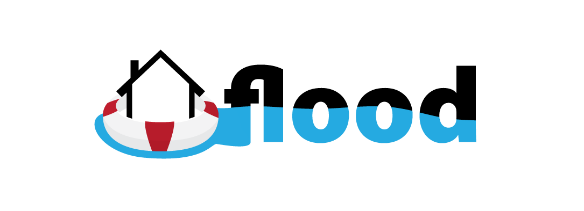 Checklist pour le diagnosticIdentification des pathologies liées aux problèmes généraux d’humidité, et en particulier les inondations.Identification des pathologies liées aux problèmes généraux d’humidité, et en particulier les inondations.Identification des pathologies liées aux problèmes généraux d’humidité, et en particulier les inondations.Identification des pathologies liées aux problèmes généraux d’humidité, et en particulier les inondations.Dégâts liés à l'humidité (capillaire) dans les bâtiments (provenant de diverses causes d'humidité), en insistant sur le fait que des dommages matériels actuellement présents peuvent dans de nombreux cas intensifier l'intensité des problèmes d'humidité et des dommages futurs.Dégâts liés à l'humidité (capillaire) dans les bâtiments (provenant de diverses causes d'humidité), en insistant sur le fait que des dommages matériels actuellement présents peuvent dans de nombreux cas intensifier l'intensité des problèmes d'humidité et des dommages futurs.Dégâts liés à l'humidité (capillaire) dans les bâtiments (provenant de diverses causes d'humidité), en insistant sur le fait que des dommages matériels actuellement présents peuvent dans de nombreux cas intensifier l'intensité des problèmes d'humidité et des dommages futurs.Dégâts liés à l'humidité (capillaire) dans les bâtiments (provenant de diverses causes d'humidité), en insistant sur le fait que des dommages matériels actuellement présents peuvent dans de nombreux cas intensifier l'intensité des problèmes d'humidité et des dommages futurs.DescriptionPrésentCommentairesA.1.Présence de champignons, moisissures, bactéries, mousses, algues sur les murs, derrière les couches de finition, sur le bois, sur le papier ...A.2.Dégâts aux finitions et à la maçonnerie dus aux cycles de gel-dégelA.3.Dégâts aux finitions et à la maçonnerie dus aux crypto-efflorescenses (c’est à dire la cristallisation des sels dans les pores d’un matériau)A.4.Dégâts aux finitions et à la maçonnerie dus à l'absorption d’humidité hygroscopique des selsA.5.Corrosion de l'acier et du ferA.6.Déformation et fissuration du bois (à la fois par contact direct avec l'humidité et par excès d'humidité d’air)A.7.Taches sur la pierre naturelleA.8.Absorption hygroscopique prononcée par des matériaux tels que le papier et le plâtre (à la fois sur des supports humides et en raison d'une humidité d’air élevée).A.9.Climat intérieur malsain lorsque le taux d'humidité est trop élevé (confort thermique et qualité de l'air en raison de la formation de moisissures).A.10.Pertes d'énergieDégâts liés aux inondationsDégâts liés aux inondationsDégâts liés aux inondationsDégâts liés aux inondationsDescriptionPrésentCommentairesA.11.Infiltration d'humidité à l’intérieurA.12.Le décollement de certaines finitions intérieures suite à des pressions exercées à l’arrière d’une couche de finition (lambris, films à bulles anti-humidité, carrelage mural, plâtrage intérieur, isolation intérieure, etc.)A.13.Humidité infiltrée cachée dans les cavités (cavités, espaces derrière les prémurs, sous-sols, dans les structures de plancher, ....)A.14.Polluants (eaux usées, fioul, etc.)Sont exclus : les effets sur les installations, l'électricité, la stabilité (murs et sols).Sont exclus : les effets sur les installations, l'électricité, la stabilité (murs et sols).Sont exclus : les effets sur les installations, l'électricité, la stabilité (murs et sols).Sont exclus : les effets sur les installations, l'électricité, la stabilité (murs et sols).Identification des éléments favorisant la pathologie : finitions ou matériaux qui empêchent un séchage efficace, ou matériaux qui ne peuvent être facilement enlevés et remplacés.Identification des éléments favorisant la pathologie : finitions ou matériaux qui empêchent un séchage efficace, ou matériaux qui ne peuvent être facilement enlevés et remplacés.Identification des éléments favorisant la pathologie : finitions ou matériaux qui empêchent un séchage efficace, ou matériaux qui ne peuvent être facilement enlevés et remplacés.Identification des éléments favorisant la pathologie : finitions ou matériaux qui empêchent un séchage efficace, ou matériaux qui ne peuvent être facilement enlevés et remplacés.DescriptionPrésentCommentairesB.1.Finitions qui freinent le séchage (intérieur et/ou extérieur) : certaines peintures, enduits ou revêtements, carrelages muraux, ....B.2.Revêtement de sol qui freinent le séchage (longs temps de séchage des chapes pouvant entraîner, par exemple, des moisissures dans la chape) : presque tous sont concernés  (carreaux, pierre naturelle ou céramique, vinyle, linoléum, ...)B.3.Volumes fermés (par exemple, cavité d'air entre une plaque de plâtre et le mur arrière)B.4.Isolation thermique dans les cavités, isolation intérieure, isolation extérieure.B.5.Absence de drainage ou de ventilation de la cavité.Identifier les matériaux dont la résistance à l'humidité est potentiellement insuffisante et dont le remplacement par un système plus durable pourrait être envisagé lors de la rénovation :Identifier les matériaux dont la résistance à l'humidité est potentiellement insuffisante et dont le remplacement par un système plus durable pourrait être envisagé lors de la rénovation :Identifier les matériaux dont la résistance à l'humidité est potentiellement insuffisante et dont le remplacement par un système plus durable pourrait être envisagé lors de la rénovation :Identifier les matériaux dont la résistance à l'humidité est potentiellement insuffisante et dont le remplacement par un système plus durable pourrait être envisagé lors de la rénovation :des matériaux plus résistants, c'est-à-dire des matériaux qui peuvent être réutilisés après mouillage et séchage avec une intervention minimale (nettoyage, repeinture, ....).Matériaux ou systèmes qui peuvent être rapidement démontés et déplacés en cas de menace d'inondation.Matériaux ou éléments qui peuvent être facilement protégés en cas de menace d'inondation.    des matériaux plus résistants, c'est-à-dire des matériaux qui peuvent être réutilisés après mouillage et séchage avec une intervention minimale (nettoyage, repeinture, ....).Matériaux ou systèmes qui peuvent être rapidement démontés et déplacés en cas de menace d'inondation.Matériaux ou éléments qui peuvent être facilement protégés en cas de menace d'inondation.    des matériaux plus résistants, c'est-à-dire des matériaux qui peuvent être réutilisés après mouillage et séchage avec une intervention minimale (nettoyage, repeinture, ....).Matériaux ou systèmes qui peuvent être rapidement démontés et déplacés en cas de menace d'inondation.Matériaux ou éléments qui peuvent être facilement protégés en cas de menace d'inondation.    des matériaux plus résistants, c'est-à-dire des matériaux qui peuvent être réutilisés après mouillage et séchage avec une intervention minimale (nettoyage, repeinture, ....).Matériaux ou systèmes qui peuvent être rapidement démontés et déplacés en cas de menace d'inondation.Matériaux ou éléments qui peuvent être facilement protégés en cas de menace d'inondation.    DescriptionPrésentCommentairesC.1.Enduits intérieurs en  plâtre, plaques de plâtreC.2.Enduits à l'argileC.3.Certains matériaux d'isolation intérieureC.4.Papier(-peint)C.5.Textiles C.6.Bois et produits dérivésC.7.Objets métalliques, en particulier en ferIdentifier les points (potentiellement) faibles des façades, indiquant le risque d'humidité capillaire et/ou d'infiltrations ("fuites").Identifier les points (potentiellement) faibles des façades, indiquant le risque d'humidité capillaire et/ou d'infiltrations ("fuites").Identifier les points (potentiellement) faibles des façades, indiquant le risque d'humidité capillaire et/ou d'infiltrations ("fuites").Identifier les points (potentiellement) faibles des façades, indiquant le risque d'humidité capillaire et/ou d'infiltrations ("fuites").DescriptionPrésentCommentairesD.1.(Micro)fissures liées aux matériaux dans la maçonnerie : au travers  du matériau, entre les matériauxD.2.Fissures, déformations ou lacunes plus importantes dans la maçonnerie : fissures de tassement, fissures dues à la dilatation thermiqueD.3.Fissures ou interstices dans les enduits, peintures ou autres matériaux de finition des façadesD.4.Joints de dilatationD.5.Aux jonctions avec des éléments de façade : plinthes, seuils de fenêtres ou de portes, cadres de fenêtres ou de portes,...D.6.Faiblesses liées à l'isolation extérieure (liaison avec les façades, liaisons entre les panneaux, liaison avec l’étanchéité en pied de mur...).D.7.Liaisons avec des terrassesD.8.Matériaux de construction altérés (à l'exception des fissures)D.9.Certains types de murs : maçonnerie colléeD.10.Certains types de revêtements muraux (comme le carrelage à joints fins)D.11.Certains types de joints (notamment les joints en retrait ou les joints en glacis)D.12.Matériaux de construction à pores grossiers (par exemple, certains types de blocs de béton, certaines pierres à  pores grossiers comme la pierre d'Euville)D.13.matériaux fortement capillaires, la plupart des éléments de maçonnerie : pierres naturelles, briques, briques silico-calcaires, briques en béton (y compris les matériaux émaillés, notamment en cas de jointoiement en retrait)  jointsenduits et couches de finitionD.14.Acheminement de câbles ou d'autres installations (électricité, Internet, etc.)D.15.Rejet d'eau du robinet ou d'eaux usées ou d'eaux de pluieD.16.Diverses ouvertures en façade (ventilation, boîte aux lettres...)D.17.Drainage des cavités (joints d'about ouverts), ventilation des cavités D.18.Briques de ventilation ("airbricks")D.19.Ouvertures de ventilation